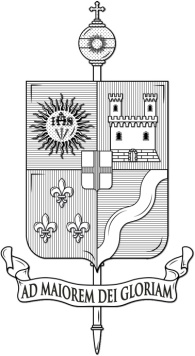 PARROCCHIA PREPOSITURALE S. IGNAZIO DI LOYOLAArcidiocesi di Milano - Zona Pastorale IMilano 21 gennaio 2023Cari parrocchiani,			ci rivolgiamo a coloro che desiderano dedicare una panca della nostra Chiesa alla propria famiglia o ai propri cari defunti. Le panche sono – dopo tanti anni di uso – segnate dal tempo ed ammalorate. Desideriamo intervenire su di esse perché restaurate e consolidate possano accompagnare la nostra presenza in Chiesa.Come potete immaginare questo ha un costo. La società CBM di arredamenti e restauri per chiese, cui ci siamo rivolti, ci offre il lavoro al costo di 300 euro a panca.  Poiché le panche sono 110, il costo definitivo sarà di euro 33.000 più il 22% di Iva e quindi per un totale di 40.260 euro.Chi desidera partecipare alla spesa, potrà segnalare il nominativo da porre sulla panca (utilizzando il modulo sottostante). Offerta di  350 euro. Conserveremo la vostra dedica per 30 anniSperiamo di poter dare compimento a questa piccola opera che si sta rivelando necessaria per conservare dignità alla nostra chiesa entro la prossima Pasqua.Grazie della vostra attenzione e della generosità, un saluto a voi ed alle vostre famiglie.I Sacerdoti e il Consiglio per gli affari economicitagliare, compilare e inserire nella cassetta ai gradini dell’altareNome sulla panca: ______________________________________________Offerta: _______________                           Conto corrente Parrocchia : IBAN IT 79 N 07601 01600 001047990419.bonifico effettuato da ______________________________________________ (inviare copia del bonifico a parrocchia@santignaziomi.it) 